NORMAS LEGALES
GJA-05 LEY DE LOS DELITOS ADUANEROS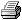 